                        СТАНДАРТ  ПОРОДЫ  № 4.47.1  WKU          ИРЛАНДСКИЙ   КРАСНЫЙ  СЕТТЕР ( IRISH RED SETTER )СТРАНА ПРОИСХОЖДЕНИЯ – ИРЛАНДИЯКЛАССИФИКАЦИЯ WKU   - IV  ГРУППА,  ПОДРУЖЕЙНЫЕДАТА ПОСЛЕДНИХ ДОПОЛНЕНИЙ СТАНДАРТА – 26.11.2013ПРИМЕНЕНИЕ – ОХОТА, СОБАКА – КОМПАНЬОН.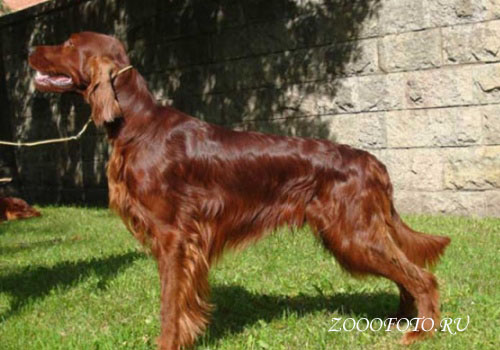 История породы. Ирландский сеттер – более старая порода, чем английский, эти породы объединяет тот факт, что их предком была испанская легавая. Красный сеттер в Ирландии появился в начале 18 века, когда его стали выводить на основе красно-белого. Новая порода должна была стать охотничьей. Точных сведений о предках ирландского сеттера у современных заводчиков нет. Многие ученые считают, что в собаке течет кровь водяного спаниеля, сеттинг-спаниеля, пойнтера, бладхаунда и английского сеттера. Похожих собак описывал еще Д.Блейн, заявляя, что в 1555 году герцог Нортумберлендский начал тренировать собак для охоты на птиц.В 18 столетии одним из первых заводчиков ирландского сеттера стал Морис  О'Коннор. Сеттеры были сплошь красными, с едва заметными белыми  мордами.  После смерти заводчика разведение породы продолжилось. В те времена заниматься селекцией могли себе позволить только богатые охотники или аристократы. Заводчиков Ирландии объединял тот факт, что они хотели создать породу, подходящую для их земель – обширные луга и болота были настоящим раем для охотников, а от легавых собак требовались хорошие полевые качества.Характер и темперамент.  Нежный, добрый нрав. Собаки этой породы очень общительны, к любому человеку относятся одинаково доброжелательно, могут даже облизать и усесться рядышком на диван. На улице встретив чужого человека, могут насторожиться, но не бросится, а если протянуть руку, то и вообще приласкаться. Это очень энергичная собака, она должна иметь место для того чтобы бегать и резвиться, а также регулярные контакты со своей семьей. Ирландский сеттер ориентирован на людей и предпочел бы быть все время в обществе людей. с семьей, а затем, чем в одиночку. Они легко приспосабливаются к жизни в помещении, но вы должны найти время для регулярных прогулок на свежем воздухе. Внешний вид.  Ирландский сеттер – собака среднего роста,  пропорционально сложенная, высокая на ногах,   с ярко выраженной  высокопередостью.  Экстерьер ирландского сеттера тесно связан с его поведением на охоте. Пес работает энергично, свободными, широкими движениями. Сеттер имеет характерную высокую выразительную стойку, лишенную подчеркнутой напряженности. Собака покрыта прямой блестящей шерстью более длинной на ушах, груди, хвосте и задней стороне ног.Голова.  Длинная и сухая. Череп между ушами овальный, немного сужен в задней части, имеет красиво очерченный затылочный бугор. Надбровные дуги приподняты, образуют заметный переход  ото лба к  морде,  а линия черепа идет параллельно (несколько выше) морды.  Морда длинная, немного опущена,  слегка суживает к концу. Губы плотно прилегают деснами к деснам, пигментированы в тон мочки носа, обрез верхней губы закруглен. Спинка носа у ирландского сеттера может быть как прямая, так и с горбинкой.Нос. Мочка имеет темно-коричневый, темно-красный или черный цвет.Глаза. Овальные карие или темно-карие глаза  посажены  неглубоко, немного косо. Уши. Тонкие, мягкие, висячие уши средней длины закруглены на концах, посажены на уровне глаз. Натянутое ухо своим концом не достигает 2-3 см мочки носа. Уши посажены на уровне глаз, близко к затылку, плотно прилегают к скулам.Зубы.  Белые, крепкие. Прикус  ножницеобразный.Шея.  Средней длины, сухая и мускулистая, слегка сдавлена с боков. У кобелей она немного выпуклая, у сук – прямая.Корпус. Грудная клетка у ирландского сеттера глубокая, переход линии груди в линию живота плавный, ребра выгнуты.  Пах подтянут, холка резко выступает над линией спины (особенно у кобелей). Спина прямая и мускулистая, круп длинный, широкий и покатый. Поясница выпуклая, короткая, с хорошо развитыми мышцами.Передние конечности. Прямые, параллельные, их локти смотрят строго назад. Угол плече лопаточного сочленения немногим превышает 100 градусов. Предплечья длинные, узкие пясти с небольшим наклоном имеют среднюю длину. Задние конечности.  Прямые, параллельные, расставлены широко. Углы сочленений хорошо выражены. Голени длинные, плюсны немного оттянуты назад в спокойном состоянии. Лапы небольшие, плотно сжаты в комок, когти направлены в землю. Пальцы на них крепкие, сомкнутые, сводистые.Хвост. Хвост-перо продолжает линию крупа, посажен невысоко. Хвост саблевидный или прямой, толстый у основания, становится тоньше к концу. У сук длина хвоста доходит до скакательного сустава, у кобелей хвост короче на 2-3 см. Ирландский сеттер несет свой хвост не выше линии спины.Окрас.  Однотонный, каштановый с красным отливом, темно или  светло - рыжим (как цвет полированного красного дерева). Впрочем, допустим более светлый окрас удлиненной шерсти на задних лапах.  Допустимы и небольшие отметины белого цвета на  морде, темени, лбу, груди, горле, пальцах.Кожа. Кожа плотная, тонкая, эластичная, без складок. Шерсть. Густая, нежесткая шерсть имеет среднюю длину, она прямая, плотно прилегает. Длина шерсти разнится: она короче на голове и передней стороне ног и длиннее на туловище. Шерсть длиннее и гуще, чем на туловище, на ушах, нижней поверхности груди, задней стороне ног от локтей до лап, а также от хвоста до скакательного сустава ног.Движения. Свободные, широкие, голова несется высоко. Передние ноги при движении хорошо выносятся вперед, но не поднимаются высоко. Задние ноги двигаются ровно с большой силой. Перекрещивание ног во время движения неприемлемо.Размеры.Индекс растянутости  (соотношения длины туловища и высоты) – 102 -107Стандартный рост в холке для кобелей 57-66 см, у сук – 54-63 см.Примечание. Кобели должны иметь два полностью развитых семенника, опущенных в мошонку.Недостатки.Темный с  кофейным  или светло - желтого  оттенка  основной окрас, светлые  "очки " вокруг  глаз, слишком светлая уборная шерсть. Слабая выраженность затылочного бугра, наклон темени к затылку (закат), излишне развитые лобно-теменные кости, излишне резкий переход ото лба к морде, излишне легкая и заостренная морда.Глаза большие, прямой разрез век.Уши высоко поставленные, не плотно прилегающие к скулам.Короткая, толстая, круглая шея; подвес.Мягкая спина.Распахнутая, бочковатая или слегка плоская грудь.Прибрюшестость.Прямоватые плечи, небольшое выворачивание локтей, небольшое искривление предплечий. Прямо поставленные или излишне наклонные пясти. Шерсть излишне длинная на туловище, образующая пробор по хребту; наличие "чепчика" на голове; частично волнистая псовина; слабое развитие уборной псовины.Пороки.Короткая, широкая, плоская голова.Сильное развитие надбровных дуг.Тяжелая, вздернутая морда.Отвислые, брыластые губы.Мочка носа розовая или мраморнаяБольшие, "в трубку" или "лопухом", на хряще, маленькие, короткие уши.Широко расставленные или сближенные к переносице глаза, малые, запавшие, подслеповатые.Запавшая холка.Провисшая, горбатая спина.Прямая, длинная поясница.Узкий, резко скошенный круп.Сильный размет,  косолапость.Плоские, распущенные лапы.Хвост тонкий, малоподвижный, высокоподнятый или закинутый серпом. Короткий   хвост  -  не  достигает   у  кобелей скакательного сустава на 6 см, у сук - на 4 см; купированный хотя бы частично.Черные  волосы, белые отметины на не предусмотренных стандартом местах. Шерсть курчавая, в завитках, вьющаяся жгутом на хвосте, очень грубая, неплотно прилегающая на туловище.Отсутствие уборной псовины. Робость.Связанные движения.Дисквалификация.Рост ниже 50 см.Не стандартный окрас.Перекус, недокус, ассиметричный прикус.Трусость или агрессия к человеку.Гладкая, короткая шерсть.Крипторхизм.Козинец.Иноходь.